Modèle du résumé de l’exposé (2 à 6 pages)  à envoyer à doctorialesmathsensc@gmail.com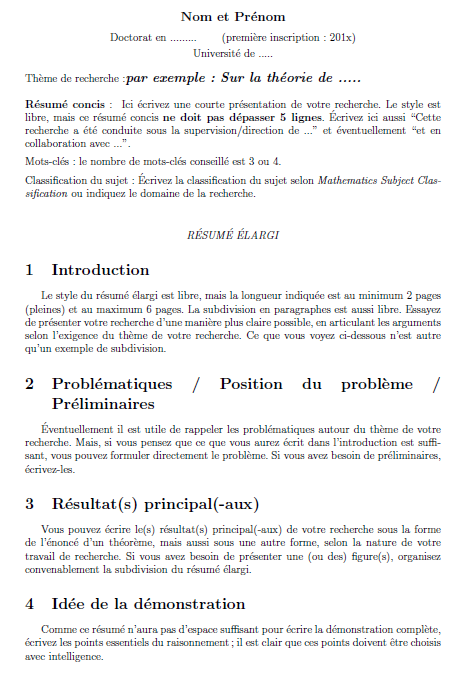 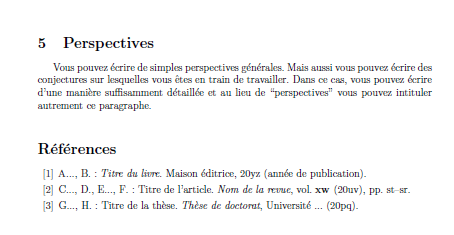 